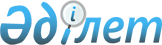 2008 жылға арналған Өскемен қаласының бюджеті туралы
					
			Күшін жойған
			
			
		
					Шығыс Қазақстан облысы Өскемен қалалық мәслихатының 2007 жылғы 25 желтоқсандағы N 4/3 шешімі. Шығыс Қазақстан облысы Әділет департаментінің Өскемен қалалық Әділет басқармасында 2007 жылғы 29 желтоқсанда N 5-1-74 тіркелді. Қабылданған мерзімінің бітуіне байланысты күші жойылды - Өскемен қалалық мәслихатының 2009.01.08 № 04-06/3 хатымен       

Ескерту. Қабылданған мерзімінің бітуіне байланысты күші жойылды - Өскемен қалалық мәслихатының 2009.01.08 № 04-06/3 хатымен       Қазақстан Республикасы Бюджет кодексінің 80,  85 баптарына, "Қазақстан Республикасындағы жергілікті мемлекеттік басқару туралы" Қазақстан Республикасы Заңының 6 бабына, Шығыс Қазақстан облыстық мәслихатының "2008 жылға арналған облыстық бюджет туралы" 2007 жылғы 14 желтоқсандағы N 3/28-IV және "Облыстық бюджет пен облыстың қалалары мен аудандары бюджеттері арасындағы 2008-2010 жылдарға арналған жалпы сипаттағы ресми трансферттердің көлемі туралы" N 3/29-IV шешімдеріне сәйкес Өскемен қалалық мәслихаты  ШЕШТІ:    

      1. 2008 жылға арналған қала бюджеті 1 қосымшаға сай келесі мөлшерде бекітілсін: 

      1) кірістер – 9 713 655,7 мың теңге, соның ішінде: 

      салық түсімдері – 6 109 505 мың теңге; 

      салықтық емес түсімдер – 47 872 мың теңге; 

      негізгі капиталды сатудан түсетін түсімдер – 898 199 мың теңге; 

      трансферттердің түсімдері – 2 658 079,7 мың теңге; 

      2) шығындар – 10 352 548,2 мың теңге; 

      3) операциялық сальдо – - 638 892,5 мың теңге; 

      4) таза бюджеттік несиелендіру – 0; 

      5) қаржылық активтермен операциялар бойынша сальдо – 207 349 мың теңге; 

      6) бюджет (профициті) тапшылығы – - 846 241,5 мың теңге; 

      7) бюджет (профицитін) таршылығын қаржыландыру – 846 241,5 мың теңге.

      Ескерту. 1 тармақ жаңа редакцияда - Өскемен қалалық мәслихатының 2008 жылғы 16 қазандағы N 10/5 шешімімен. 

      2. 2008 жылға арналған Өскемен қаласының жергілікті атқарушы органдарының резерві 68 001,3 мың теңге сомасында бекітілсін, соның ішінде: 

      шұғыл шығындар резерві - 27 000,3 мың теңге; 

      техногендік және табиғи сипаттағы төтенше жағдайларды жою үшін төтенше резерві - 41 001 мың теңге; 

      сот шешімдері бойынша міндеттемелерді орындау резерві - 0 мың теңге.

       Ескерту. 2 тармаққа өзгерістер енгізілді- Өскемен қалалық мәслихатының 2008 жылғы 8 ақпандағы N 5/3, 2008 жылғы 16 қазандағы N 10/5 шешімдерімен. 

      3. Облыстық бюджеттегі Өскемен қаласының бюджетінен бюджеттік қайтарып алуларының көлемі - 0. 

      4. Қалалық бюджетке кірістерді Шығыс Қазақстан облыстық мәслихатының "2008 жылға арналған облыстық бюджеті туралы" 2007 жылғы 14 желтоқсандағы N 3/28-IV шешіміне өзгерістер мен толықтырулар енгізу туралы" 2008 жылғы 1 шілдедегі N 7/87-IV шешіміне сәйкес, кірістерді бөлу нормативтері бойынша жүргізілсін": 

      1) төлем көзінен салық салынатын табыстардан ұсталатын жеке табыс салығы - 15,4 %; 

      2) әлеуметтік салық - 15,4 %.

       Ескерту. 4 тармақ жаңа редакцияда - Өскемен қалалық мәслихатының 2008 жылғы 10 шілдедегі N 8/3 шешімімен. 

      5. Қалалық бюджеттің шығындарында шығындар қарастырылсын: 

      19 000 теңгеге дейін зейнетақы алатын зейнеткерлерге 15 мамыр мен 15 қазан аралығында саяжай кезеңінде қалалық көлікте жол жүруге ай сайын 700 теңге мөлшерінде жәрдемақы төлеуге; 

      келесі санаттағы азаматтарды қалалық қоғамдық көлікте жеңілдікпен жол жүруге 80 000 мың теңге сомасында көлік мекемелерінің шығындарын ай сайын қайтаруға; 

      1938 жылдың 1 қаңтарынан 1945 жылдың 1 қаңтары бойынша туылған зейнеткерлер (ер адамдар), 1938 жылдың 1 қаңтарынан 1950 жылдың 1 қаңтары бойынша туылған зейнеткерлер (әйелдер) 2008 жылдың 1 мамырынан 31 қазаны бойынша кезеңде 20 теңге мөлшерінде айына 20 рет жүру есебінен 63 000 мың теңге сомасында; 

      мүгедектік бойынша мемлекеттік әлеуметтік жәрдемақы алатын зейнеткерлік жастағы емес I, II топтағы мүгедектер 2008 жылдың 1 мамырынан 31 желтоқсаны бойынша кезеңде 40 теңге мөлшерінде айына 20 рет жүру есебінен 13 000 мың теңге сомасында; 

      мүгедектік бойынша мемлекеттік әлеуметтік жәрдемақы алатын зейнеткерлік жастағы емес III топтағы мүгедектер 2008 жылдың 1 мамырынан 31 желтоқсаны бойынша кезеңде 20 теңге мөлшерінде айына 20 рет жүру есебінен 4 000 мың теңге сомасында;

      1,4 айлық есептік көрсеткіш есебінен 642 мың теңге сомасында Өскемен қаласының құрметті азаматтарына жәрдемақыға. 

       Ескерту. 5 тармаққа өзгерістер енгізілді- Өскемен қалалық мәслихатының 2008 жылғы 17 сәуірдегі N 6/6, 2008 жылғы 16 қазандағы N 10/5 шешімдерімен. 

      6. 2 қосымшаға сай заңды тұлғалардың жарғылық капиталын қалыптастыру мен арттыруға және бюджеттік инвестициялық жобаларды (бағдарламаларды) жүзеге асыруға бағытталған бюджеттік бағдарламалар бөлігінде 2008 жылға арналған қалалық бюджеттің дамыту бюджеттік бағдарламаларының тізбесі бекітілсін.  

      7. 3 қосымшаға сай 2008 жылға арналған Өскемен қаласы бюджетінің орындалу үдерісінде секвестрлеуге жатпайтын жергілікті бюджеттік бағдарламалардың тізбесі бекітілсін. 

      8. 4 қосымшаға сай Меновной ауылдық округі әкімі аппаратының бюджеттік бағдарламаларының тізбесі бекітілсін. 

      9. Осы шешім 2008 жылдың 1 қаңтарынан бастап қолданысқа енгізіледі.        Сессия төрағасы       Қалалық мәслихаттың хатшысы 

Қалалық мәслихаттың    

2007 жылғы 25 желтоқсандағы 

N 4/3 шешіміне 1 қосымша        Ескерту. 1 қосымша жаңа редакцияда - Өскемен қалалық мәслихатының 2008 жылғы 16 қазандағы N 10/5 шешімімен. 2008 жылға арналған Өскемен қаласының 

бюджеті 

Қалалық мәслихаттың  

2008 жылғы 10 шілдедегі 

N 8/3 шешіміне 2 қосымша        Ескерту. 2 қосымша жаңа редакцияда - Өскемен қалалық мәслихатының 2008 жылғы 10 шілдедегі N 8/3 шешімімен. Заңды тұлғалардың жарғылық капиталын қалыптастыру мен арттыруға және бюджеттік инвестициялық жобаларды (бағдарламаларды) жүзеге асыруға бағытталған бюджеттік бағдарламалар бөлігінде 2008 жылға арналған қалалық бюджеттің дамыту бюджеттік бағдарламаларының тізбесі 

Қалалық мәслихаттың   

2007 жылғы 25 желтоқсандағы 

N 4/3 шешіміне 3 қосымша 2008 жылға арналған Өскемен қаласы бюджетінің орындалу үдерісінде секвестрлеуге жатпайтын бюджеттік бағдарламалардың тізбесі 

Қалалық мәслихаттың   

2007 жылғы 25 желтоқсандағы 

N 4/3 шешіміне 4 қосымша Меновной ауылдық округі әкімі аппаратының 

бюджеттік бағдарламаларының тізбесі 
					© 2012. Қазақстан Республикасы Әділет министрлігінің «Қазақстан Республикасының Заңнама және құқықтық ақпарат институты» ШЖҚ РМК
				Санаты Санаты Санаты Санаты Сомасы, 

мың теңге Сынып Сынып Сынып Сомасы, 

мың теңге Сыныпша Сыныпша Сомасы, 

мың теңге Атауы Сомасы, 

мың теңге I. КІРІСТЕР 9 713 655,7 1 Салық түсімдері 6 109 505 1 Табыс салығы 1 778 485 2 Жеке табыс салығы 1 778 485 3 Әлеуметтік салық 1 237 962 1 Әлеуметтік салық 1 237 962 4 Меншікке салынатын салықтар 2 333 546 1 Мүлікке салынатын салықтар 1 406 621 3 Жер салығы 500 034 4 Көлік құралдарына салынатын салық 426 635 5 Бірыңғай жер салығы 256 5 Тауарларға, жұмыстарға және қызмет көрсетуге салынатын ішкі салықтар 554 735 2 Акциздер 268 010 3 Табиғи және басқа да ресурстарды пайдаланғаны үшін түсетін түсімдер 115 700 4 Кәсіпкерлік және кәсіби қызметті жүргізгені үшін алынатын алымдар 171 025 8 Заңды мәнді іс-әрекеттерді жасағаны және (немесе) құжаттар бергені үшін оған уәкілеттігі бар мемлекеттік органдар немесе лауазымды адамдармен алынатын міндетті төлемдер 204 777 1 Мемлекеттік баж 204 777 2 Салықтық емес түсімдер 47 872 1 Мемлекет меншігінен түсетін табыстар 21 570 1 Мемлекеттік кәсіпорындардың таза табысының жарты түсімі 1 887 3 Мемлекет меншігіндегі акциялардың мемлекеттік пакетіне дивидендтер 1708 5 Мемлекеттік меншікте тұрған мүлікті жалға беруден түсетін табыстар 17 975 2 Мемлекеттік бюджеттен қаржыландырылатын мемлекеттік мекемелердің тауарларды (жұмыстарды, қызметтерді) өткізуінен түсетін түсімдер 4 500 1 Мемлекеттік бюджеттен қаржыландырылатын мемлекеттік мекемелердің тауарларды (жұмыстарды, қызметтерді) өткізуінен түсетін түсімдер 4 500 3 Мемлекеттік бюджеттен қаржыландырылатын мемлекеттік мекемелер ұйымдастырған мемлекеттік сатып алуларды өткізуден түсетін ақша түсімдері 86 1 Мемлекеттік бюджеттен қаржыландырылатын мемлекеттік мекемелер ұйымдастырған мемлекеттік сатып алуларды өткізуден түсетін ақша түсімдері 86 4 Мемлекеттік бюджеттен қаржыландырылатын, сондай-ақ Қазақстан Республикасы Ұлттық Банкінің бюджетінен (шығыстар сметасынан) ұсталатын және қаржыландырылатын мемлекеттік мекемелер салатын айыппұлдар, өсімпұлдар, санкциялар, өндіріп алулар 2 790 1 Мұнай секторы кәсіпорындарынан түсетін түсімдерді қоспағанда, мемлекеттік бюджеттен қаржыландырылатын, сондай-ақ Қазақстан Республикасы Ұлттық Банкінің бюджетінен (шығыстар сметасынан) ұсталатын және қаржыландырылатын мемлекеттік мекемелер салатын айыппұл 2 790 6 Басқа да салықтық емес түсімдер 18 926 1 Басқа да салықтық емес түсімдер 18 926 3 Негізгі капиталды сатудан түсетін түсімдер 898 199 1 Мемлекеттік мекемелерге бекітілген мемлекеттік мүлікті сату 289 877 1 Мемлекеттік мекемелерге бекітілген мемлекеттік мүлікті сату 289 877 3 Жерді және материалдық емес активтерді сату 608 322 1 Жерді сату 607 122 2 Материалдық емес активтерді сату 1 200 4 Трансферттерден түсетін түсімдер 2 658 079,7 2 Мемлекеттік басқарудың жоғары тұрған органдарынан түсетін трансферттер 2 658 079,7 2 Облыстық бюджеттен түсетін трансферттер 2 658 079,7 Функционалдық топ Функционалдық топ Функционалдық топ Функционалдық топ Сомасы, 

мың теңге Әкімгерлер Әкімгерлер Әкімгерлер Сомасы, 

мың теңге Бағдарлама Бағдарлама Сомасы, 

мың теңге Атауы Сомасы, 

мың теңге II. ШЫҒЫНДАР 10 352 548,2 01 Жалпы сипаттағы мемлекеттiк қызметтер көрсету 323 346 112 Аудан (облыстық маңыздағы қала) мәслихатының аппараты 19 701 001 Аудан (облыстық маңыздағы қала) мәслихатының қызметін қамтамасыз ету 19 701 122 Аудан (облыстық маңыздағы қала) әкімінің аппараты 236 871 001 Аудан (облыстық маңыздағы қала) әкімінің қызметін қамтамасыз ету 225 421 008 Мемлекеттік қызметшілерді компьютерлік сауаттылыққа оқыту 11 450 123 Қаладағы аудан әкімі аппараты, аудандық маңыздағы қалада, кентте, ауылда (селода), ауылдық (селолық) округте 9 444 001 Қаладағы аудан әкімі аппаратының, аудандық маңыздағы қалада, кентте, ауылда (селода), ауылдық (селолық) округте қызмет етуі 9 444 452 Ауданның (облыстық маңыздағы қала) қаржы бөлімі 38 338 001 Қаржы бөлімінің қызметін қамтамасыз ету 24 424 003 Салық салу мақсатында мүлікке бағалауды жүргізу 1 500 004 Біржолғы талондарды жүзеге асырудан толық соманың жиналуын қамтамасыз ету және біржолғы талондарды беру бойынша жұмысты ұйымдастыру 12 414 453 Ауданның (облыстық маңыздағы қала) экономика және бюджеттік жоспарлау бөлімі 18 992 001 Экономика және бюджеттік жоспарлау бөлімінің қызметін қамтамасыз ету 18 992 02 Қорғаныс 26 388 122 Аудан (облыстық маңыздағы қала) әкімінің аппараты 26 388 005 Әскери қызметке шақыру және тіркеу бойынша іс-шаралар 26 388 03 Қоғамдық тәртіп, қауіпсіздік, құқық, сот, қылмыстық-атқару қызметі 28 030 458 Ауданның (облыстық маңыздағы қала) тұрғын үй-коммуналдық шаруашылығы, жолаушылар көлігі және автомобиль жолдары бөлімі 28 030 021 Елді мекендерде жол жүру қозғалысын реттеу бойынша жабдықтар мен құралдарды іске қосу 28 030 04 Бiлiм беру 3 673 846 464 Ауданның (облыстық маңыздағы қала) білім беру бөлімі 3 594 332 001 Білім беру бөлімінің қызметін қамтамасыз ету 14 392 003 Жалпы білім беру 2 644 559 004 Ауданның (облыстық маңызы бар қаланың) мемлекеттік білім беру мекемелерінде білім беру жүйесін ақпараттандыру 20 008 005 Ауданның (облыстық маңыздағы қаланың) мемлекеттiк бiлiм беру ұйымдары үшiн оқу-әдістемелік жинақтарды, оқулықтарды сатып алу және жеткiзу 69 379 006 Балалар үшін қосымша білім беру 207 370 009 Мектеп жасына дейінгі балаларды тәрбиелеу және оқыту қызметін қамтамасыз ету 408 063 010 Бастауыш, негізге орта және жалпы орта білім берудің мемлекеттік жүйесіне интерактивті оқыту жүйесін енгізу 219 261 116 Электрондық үкімет шеңберінде адами капиталды дамыту 11 300 467 Ауданның (облыстық маңыздағы қала) құрылыс бөлімі 79 514 002 Білім беру нысандарын дамыту 79 514 06 Әлеуметтiк көмек және әлеуметтiк қамсыздандыру 577 455 451 Ауданның (облыстық маңыздағы қала) жұмыспен қамту және әлеуметтік бағдарламалар бөлімі 577 455 001 Жұмыспен қамту және әлеуметтік бағдарламалар бөлімінің қызметін қамтамасыз ету 71 326 002 Жұмыспен қамту бағдарламасы 74 815 005 Мемлекеттік атаулы әлеуметтік көмек 7 894 006 Тұрғын үй көмегі 38 687 007 Жергілікті өкілетті органдардың шешімі бойынша азаматтардың жекелеген топтарына әлеуметтік көмек 271 317 010 Үйде тәрбиеленіп және оқытылатын мүгедек-балаларды материалдық қамсыздандыру 12 645 011 Жәрдемақылар мен басқа да әлеуметтік төлемдерді есептеу, төлеу және жеткізу жөніндегі қызмет көрсетулерге төлем жүргізу 1 145 013 Тұрғылықты мекенжайы жоқ тұлғалардың әлеуметтік бейімделуі 21 034 014 Мұқтаж азаматтарға үйде әлеуметтiк көмек көрсету 58 880 016 18 жасқа дейінгі балаларға мемлекеттік жәрдемақы 4 680 017 Мүгедектерді оңалту жеке бағдарламасына сәйкес, мұқтаж мүгедектерді міндетті гигиеналық құралдармен қамтамасыз етуге, және ымдау тілі мамандарының, жеке көмекшілердің қызмет көрсету 15 032 07 Тұрғын үй-коммуналдық шаруашылығы 3 700 503 458 Ауданның (облыстық маңыздағы қала) тұрғын үй-коммуналдық шаруашылығы, жолаушылар көлігі және автомобиль жолдары бөлімі 967 705 003 Мемлекеттік тұрғын үй қорын сақтауды ұйымдастыру 28 788 004 Азаматтардың жекелген санаттарын тұрғын үймен қамтамасыз ету 116 046 012 Сумен жабдықтау және суөткізгіш жүйесінің қызмет етуі 96 224 015 Елдi мекендердегі көшелердi жарықтандыру 223 582 016 Елдi мекендердiң санитарлық жағдайын қамтамасыз ету 226 460 017 Жерлеу орындарын күтiп-ұстау және туысы жоқтарды жерлеу 18 291 018 Елдi мекендердi көркейту және көгалдандыру 258 314 467 Ауданның (облыстық маңыздағы қала) құрылыс бөлімі 2 732 798 003 Тұрғын үй құрылысы 1 083 372 004 Инженерлік-коммуникациялық инфрақұрылымдарды орналастыру және дамыту 1 212 195 005 Коммуналдық шаруашылық нысандарын дамыту 254 722 006 Сумен жабдықтау жүйесін дамыту 16 525 007 Көркейту объектілерін дамыту 165 984 08 Мәдениет, спорт, туризм және ақпараттық кеңістiк 601 600 123 Қаладағы аудан әкімі аппараты, аудандық маңыздағы қала, кент, ауыл (село), ауылдық (селолық) округі 4 560 006 Жергілікті деңгейде мәдени-демалыс жұмысын қолдау 4 560 455 Ауданның (облыстық маңыздағы қала) мәдениет және тілдерді дамыту бөлімі 169 766 001 Мәдениет және тілдерді дамыту бөлімінің қызметін қамтамасыз ету 10 696 003 Мәдени-демалыс жұмысын қолдау 90 908 006 Аудандық (қалалық) кiтапханалардың жұмыс iстеуi 60 461 007 Мемлекеттік тілді және Қазақстан халықтарының басқа да тілдерін дамыту 7 701 456 Ауданның (облыстық маңыздағы қала) ішкі саясат бөлімі 48 003 001 Ішкі саясат бөлімінің қызметін қамтамасыз ету 11 717 002 Бұқаралық ақпарат құралдары арқылы жергiлiктi деңгейде мемлекеттiк ақпарат саясатын жүргізу 24 200 003 Жастар саясаты саласындағы өңірлік бағдарламаларды iске асыру 12 086 465 Ауданның (облыстық маңыздағы қала) дене шынықтыру және спорт бөлімі 369 271 001 Дене шынықтыру және спорт бөлімінің қызметін қамтамасыз ету 7 531 005 Бұқаралық спортты және ұлттық спорт түрлерін дамыту 2 860 006 Аудандық (облыстық маңыздағы қала) деңгейде спорттық жарыстар өткiзу 11 788 007 Облыстық спорт жарыстарына әртүрлi спорт түрлерi бойынша аудан (облыстық маңыздағы қала) құрама командаларының мүшелерiн дайындау және олардың қатысуы 347 092 467 Ауданның (облыстық маңыздағы қала) құрылыс бөлімі 10 000 011 Мәдениет нысандарын дамыту 10 000 10 Ауыл, су, орман, балық шаруашылығы, ерекше қорғалатын табиғи аумақтар, қоршаған ортаны және жануарлар дүниесін қорғау, жер қатынастары 43 589 462 Ауданның (облыстық маңыздағы қала) ауыл шаруашылығы бөлімі 5 537 001 Ауыл шаруашылығы бөлімінің қызметін қамтамасыз ету 5 537 463 Ауданның (облыстық маңыздағы қала) жер қатынастары бөлімі 38 052 001 Жер қатынастары бөлімінің қызметін қамтамасыз ету 20 052 004 Жердi аймақтарға бөлу жөнiндегi жұмыстарды ұйымдастыру 18 000 11 Өнеркәсіп, сәулет, қала құрылысы және құрылыс қызметі 66 687 467 Ауданның (облыстық маңыздағы қала) құрылыс бөлімі 14 698 001 Құрылыс бөлімінің қызметін қамтамасыз ету 14 698 468 Ауданның (облыстық маңыздағы қала) сәулет және қала құрылысы бөлімі 51 989 001 Сәулет және қала құрылысы бөлімінің қызметін қамтамасыз ету 21 289 003 Аудан аумағы қала құрылысын дамытудың кешенді схемаларын, аудандық (облыстық) маңызы бар қалалардың, кенттердің және өзге де ауылдық елді мекендердің бас жоспарларын әзірлеу 30 700 12 Көлiк және коммуникациялар 1 166 483,7 458 Ауданның (облыстық маңыздағы қала) тұрғын үй-коммуналдық шаруашылығы, жолаушылар көлігі және автомобиль жолдары бөлімі 1 166 483,7 022 Көлік инфрақұрылымын дамыту 56 546,7 023 Автомобиль жолдарының қызметін қамтамасыз ету 970 937 024 Кентiшiлiк (қалаiшiлiк) және ауданiшiлiк қоғамдық жолаушылар тасымалдарын ұйымдастыру 139 000 13 Басқалар 140 555,3 469 Ауданның (облыстық маңыздағы қала) кәсіпкерлік бөлімі 9 077 001 Кәсіпкерлік бөлімінің қызметін қамтамасыз ету 7 457 003 Кәсіпкерлік қызметін қолдау 1 620 452 Ауданның (облыстық маңыздағы қала) қаржы бөлімі 68 001,3 012 Ауданның (облыстық маңызы бар қаланың) жергілікті атқарушы органының резерві 68 001,3 453 Ауданның (облыстық маңыздағы қала) экономика және бюджеттік жоспарлау бөлімі 30 305 003 Жергілікті бюджеттік инвестициялық жобалардың (бағдарламалардың) техникалық-экономикалық негіздемесін әзірлеу және оған сараптама жүргізу 30 305 458 Ауданның (облыстық маңыздағы қала) тұрғын үй-коммуналдық шаруашылығы, жолаушылар көлігі және автомобиль жолдары бөлімі 33 172 001 Тұрғын үй-коммуналдық шаруашылығы, жолаушылар көлігі және автомобиль жолдары бөлімінің қызметін қамтамасыз ету 33 172 15 Трансферттер 4 065,2 Трансферттер 4 065,2 452 Ауданның (облыстық маңыздағы қала) қаржы бөлімі 4 065,2 006 Нысаналы пайдаланылмаған (толық пайдаланылмаған) трансферттерді қайтару 3 951,2 016 Нысаналы мақсатқа сай пайдаланылмаған нысаналы трансферттерді қайтару 114 III. ОПЕРАЦИЯЛЫҚ САЛЬДО -638 892,5 IV. ТАЗА БЮДЖЕТТІК НЕСИЕЛЕНДІРУ 0 V. ҚАРЖЫЛЫҚ АКТИВТЕРМЕН ОПЕРАЦИЯЛАР БОЙЫНША САЛЬДО 207 886 VI. БЮДЖЕТ ТАПШЫЛЫҒЫ (ПРОФИЦИТ) -846 241,5 VII. БЮДЖЕТ ТАПШЫЛЫҒЫН ҚАРЖЫЛАНДЫРУ (ПРОФИЦИТТІ ПАЙДАЛАНУ) 846 241,5 Функционалдық топ Функционалдық топ Функционалдық топ Функционалдық топ Әкімгерлер Әкімгерлер Әкімгерлер Бағдарлама Бағдарлама Атауы Инвестициялық жобалар (бағдарламалар) 01 Жалпы сипаттағы мемлекеттiк қызметтер көрсету 122 Аудан (облыстық маңыздағы қала) әкімінің аппараты 008 Мемлекеттік қызметшілерді компьютерлік сауаттылыққа оқыту 04 Білім беру 464 Ауданның (облыстық маңыздағы қала) білім беру бөлімі 004 Ауданның (облыстық маңызы бар қаланың) мемлекеттік білім беру мекемелерінде білім беру жүйесін ақпараттандыру 116 Электрондық үкімет шеңберінде адами капиталды дамыту 467 Ауданның (облыстық маңыздағы қала) құрылыс бөлімі 002 Білім беру нысандарын дамыту 07 Тұрғын үй-коммуналдық шаруашылығы 467 Ауданның (облыстық маңыздағы қала) құрылыс бөлімі 003 Тұрғын үй құрылысы 004 Инженерлік-коммуникациялық инфрақұрылымдарды орналастыру және дамыту 005 Коммуналдық шаруашылық нысандарын дамыту 006 Сумен жабдықтау жүйесін дамыту 007 Көркейту объектілерін дамыту 08 Мәдениет, спорт, туризм және ақпараттық кеңістiк 467 Ауданның (облыстық маңыздағы қала) құрылыс бөлімі 011 Мәдениет нысандарын дамыту 12 Көлік және коммуникациялар 458 Ауданның (облыстық маңыздағы қала) тұрғын үй-коммуналдық шаруашылығы, жолаушылар көлігі және автомобиль жолдары бөлімі 022 Көлік инфрақұрылымын дамыту Заңды тұлғалардың жарғылық капиталын қалыптастыру және арттыруға инвестициялар 13 Басқалар 452 Ауданның (облыстық маңыздағы қала) қаржы бөлімі 014 Заңды тұлғалардың жарғылық капиталын қалыптастыру және арттыру Функционалдық топ Функционалдық топ Функционалдық топ Функционалдық топ Әкімгерлер Әкімгерлер Әкімгерлер Бағдарлама Бағдарлама Атауы 04 Білім беру 464 Ауданның (облыстық маңыздағы қала) білім беру бөлімі 003 Жалпы білім беру Функционалдық топ Функционалдық топ Функционалдық топ Функционалдық топ Әкімгерлер Әкімгерлер Әкімгерлер Бағдарлама Бағдарлама Атауы 01 Жалпы сипаттағы мемлекеттік қызметтер 123 Қаладағы аудан әкімі аппараты, аудандық маңыздағы қала, кент, ауыл (село), ауылдық (селолық) округі 001 Қаладағы аудан әкімі аппаратының, аудандық маңыздағы қаланың, кенттің, ауылдың (селоның), ауылдық (селолық) округтің қызмет етуі 08 Мәдениет, спорт, туризм және ақпараттық кеңістік 123 Қаладағы аудан әкімі аппараты, аудандық маңыздағы қала, кент, ауыл (село), ауылдық (селолық) округі 006 Жергілікті деңгейде мәдени-демалыс жұмысын қолдау 